LENGTH – EARLY STAGE ONEOUTCOMESA student:MAe-1WM - describes mathematical situations using everyday language, actions, materials and informal recordingsMAe-3WM - uses concrete materials and/or pictorial representations to support conclusionsMAe-9MG - describes and compares lengths and distances using everyday languageCONTENTplanUse direct and indirect comparisons to decide which is longer, and explain their reasoning using everyday language(ACMMG006)identify the attribute of 'length' as the measure of an object from end to end1make and sort long and short constructions from concrete materials1use everyday language to describe length, eg long, short, high, tall, low 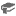 1use everyday language to describe distance, eg near, far, nearer, further, closer 2use comparative language to describe length, eg longer, higher, taller than, shortest, lower than, longest, the same as2identify an object that is longer or shorter than another, eg 'Find an object longer than this pencil' (Communicating)2compare lengths directly by placing objects side-by-side and aligning the ends3explain why the length of a piece of string remains unchanged whether placed in a straight line or a curve (Communicating, Reasoning) 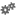 3predict whether an object will be longer or shorter than another object and explain the reasons for this prediction (Communicating, Reasoning)4compare lengths indirectly by copying a length, eg using the same strip of paper to compare lengths4record length comparisons informally by drawing, tracing, or cutting and pasting, and by using words and numerals4